MINISTÉRIO DA EDUCAÇÃO UNIVERSIDADE FEDERAL DO PIAUÍ COLÉGIO TÉCNICO DE FLORIANO COMISSÃO DE ASSISTÊNCIA ESTUDANTIL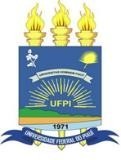 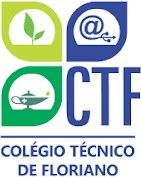 BR 343, Km 3,5, Bairro Meladão, CEP: 64.808-605 – Floriano/PIHomepage: https://www.ufpi.br/ctf e-mail: ctf@ufpi.edu.brANEXO IIIFORMULÁRIO PARA PEDIDO DE REVISÃO (RECURSO)Eu,		(nome do estudante) portador do documento de identidade Nº   		 CPF	estudante do Colégio Técnico de Floriano no Curso 	, apresento pedido de revisão do processo de análise econômica.Os argumentos com os quais contesto a referida decisão são:Floriano – PI,	de	de 20	.Assinatura do candidato